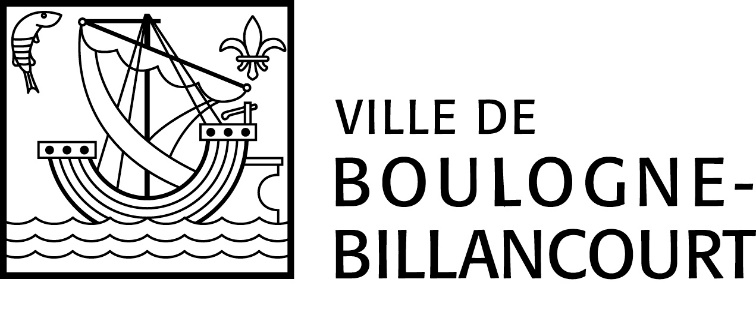 Cocher la case correspondant à votre situation : Première demande Renouvellement d'une demandeObjet de la demande de subvention (cocher la ou les cases correspondantes) : Subvention de fonctionnement…........................................................compléter les pages 3 à 12 Subvention pour projet….....................................................................compléter les pages 3 à 12 Subvention d'investissement………………………….……………………………..compléter les pages 3,4 et13NOM DE L’ASSOCIATION :………………………………………………………………………REMARQUES IMPORTANTESSeules peuvent obtenir une subvention les associations déclarées conformément à la loi du 1er juillet 1901.Il est rappelé que conformément aux dispositions de l’article L1611-4 du Code général des collectivités toute association bénéficiant d'une subvention des pouvoirs publics peut être soumise à un contrôle de l'utilisation des fonds mis à sa disposition par les représentants de la Collectivité qui l’a accordée. Ce contrôle pourra s’effectuer sur pièces et sur place.L'article L. 1611-4 du code général des collectivités territoriales est complété par un alinéa ainsi rédigé (article 84 de la LOI n°2009-526 du 12 mai 2009) :
« Il est interdit à tout groupement ou à toute association, œuvre ou entreprise ayant reçu une subvention d'en employer tout ou partie en subventions à d'autres associations, œuvres ou entreprises, sauf lorsque cela est expressément prévu dans la convention conclue entre la collectivité territoriale et l'organisme subventionné. »Il est impératif de remplir complètement cet imprimé et d'y joindre toutes justifications et éléments d'informations utiles pour permettre au Conseil municipal de statuer en toute connaissance de cause. Voir liste des pièces à fournir en page 14.Information sur le règlement général sur la protection des données :La Ville de Boulogne-Billancourt, représentée par son Maire en exercice, dont le siège est l’Hôtel de Ville sis 26 avenue André Morizet, traite vos données à caractère personnel dans le cadre de l’exécution de ses missions d’intérêt public, à des fins de gestion des subventions accordées aux associations. Les données demandées dans ce document sont nécessaires à la réalisation du service sollicité, à défaut, vous ne pourrez pas en bénéficier. Ces données sont conservées 3 ans aux fins de satisfaction des contrôles de la Chambre Régionale des Comptes, puis pendant dix ans dans nos Archives (Durée d’utilité administrative), avant suppression. Vous êtes susceptibles de recevoir des communications de la Ville (vœux du Maire, invitations etc.), auxquelles vous pouvez vous opposer à tout moment. Vous pouvez sous certaines conditions accéder à vos données, les rectifier, demander leur suppression, vous opposer ou limiter leur traitement. Pour exercer ces droits ou pour toute question sur vos données, vous pouvez contacter notre délégué à la protection des données (DPO) à l’adresse suivante : Hôtel de Ville – Direction des Affaires juridiques, des Assemblées et Maison du droit – Délégué à la Protection des Données (DPO) – 26 avenue André Morizet – 92 100 Boulogne-Billancourt ou à  donneespersonnelles@mairie-boulogne-billancourt.fr  Vous pouvez, si vous estimez après nous avoir contactés et qu’un délai d’un mois se soit écoulé, que vos droits « Informatique et Libertés » n’ont pas été respectés, adresser une réclamation auprès de la Commission Nationale de l’Informatique et des Libertés (CNIL). Comment faire la demande ?Le dossier peut être transmis, soit :En Version papier :  en deux exemplaires de cet imprimé, dûment remplis et signés, adressés au service du Courrier de la mairie (26 avenue André Morizet). En version dématérialisée : en un exemplaire de cet imprimé à l’adresse mail suivante : Subvention2023@mairie-boulogne-billancourt.fr /!\Merci de respecter l’ordre des pages, de ne pas en retirer du dossier et de compléter tous les champs qui vous concernent.Rappel : Pour recevoir une subvention, votre association doit obligatoirement disposer d’un numéro SIRET (ainsi que d’un numéro de récépissé en préfecture). Pour l’obtenir, vous devez en faire la demande à la direction régionale de l’INSEE. Cette démarche est gratuite.Votre demande ne pourra être prise en compte que si l'attestation sur l'honneur (page 15) est complétée et signée par le représentant légal de l'association, ou son mandataire.Chaque rubrique de l'imprimé devra être soigneusement et précisément complétée. Les pages et/ou les paragraphes qui ne vous concernent pas devront être barrés.	 Les imprimés incomplètement remplis seront irrecevables et renvoyés à l'association.Chaque demande devra être accompagnée de toutes les pièces constitutives du dossier 
(page 14), en deux exemplaires, permettant au Conseil municipal d'apprécier exactement les activités de l'association.Dans le cas où une pièce ne pourrait être transmise, merci d’en expliquer la raison.Les associations sollicitant une subvention supérieure à 23 000 € doivent fournir leurs comptes détaillés et certifiés par un Commissaire aux comptes (bilan détaillé, compte de résultat détaillé et annexe) avec le rapport général et le rapport spécial du Commissaire aux comptes (dans le cas où celui-ci produit un rapport spécial), et compléter le questionnaire en pages 16 et 17.Le respect de ces prescriptions est impératif, à défaut les dossiers ne pourront être instruits et présentés au Conseil municipal.DOSSIER À RETOURNER EN DOUBLE EXEMPLAIRE AU PLUS TARD LE 30 JUIN 2022AU SERVICE COURRIER – HÔTEL DE VILLE26, AVENUE ANDRÉ MORIZET92104 BOULOGNE-BILLANCOURT CEDEXou sous format dematerialise a l’adresse mail suivante :Subvention2023@mairie-boulogne-billancourt.fr FICHE 1 – PrÉsentation de l'associationIdentification de l'association :Nom : ………………………………………….……………………………………………………………………………………………………………….Sigle : ………………………………………………………………………………………………………........................................................Objet (Tel qu'il résulte des statuts) : ………………………………………..………..……………………………………………………………….……………………………………………………………………………………………………………………………………………………………………….……………………………………………………………………………………………………………………………………………………………………….Adresse du siège social : ………………………………………………………………………………………………………………………………..Code postal : ……………………………Commune : …………………………………………………………………………………………………Adresse courrier (si différente du siège)  : …………………………………………………….……………......................................Code postal : ……………………………Commune : ……………………………………………………………………………………………….. : ………………………………………...Courriel : ………….……………………………….…..…………………………………………………….Site Internet : ………………………………………………………………………………………………………………………………………………..L'association est-elle (cocher la case) : Locale		 Départementale		 Régionale		 NationaleQuartier principal d’intervention : Parchamp – Albert Kahn      Silly – Gallieni      Billancourt – Rives de Seine      République – Point du Jour Centre-Ville      Prince -MarmottanL’association est-elle affiliée à une union, une fédération ou un réseau ? Non,		Oui, lesquelles (indiquer le nom complet, ne pas utiliser de sigle) ? ………………………………………………………………………………………...................................................................................………………………………………………………………………………………...................................................................................L’association est-elle liée avec d’autres structures, associatives ou commerciales ? Non,Oui, indiquer leur identité et adresse (un organigramme peut être joint pour décrire ces relations) ? ………………………………………………………………………………………...................................................................................………………………………………………………………………………………...................................................................................Votre association a-t-elle des adhérents « personnes morales » :Non			 Oui, lesquelles ?………………………………………………………………………………………...................................................................................………………………………………………………………………………………...................................................................................Renseignements administratifs et juridiques :Numéro de SIRET (obligatoire) : …………………………………………………………………………………………………………………….Code NAF (APE) : ……………………………………………………………………………………………………………………………………………N° RNA (Répertoire National des Associations) : …………………………………………………………………………………………..À défaut, date et n° du récépissé de déclaration en préfecture : ………………….………………………….......................Date de publication de la création au "Journal Officiel" : ……………………………………………………………………………….Date de dernière modification des statuts : ……………………………………………………………………………………………….....Date et n° d’agrément ou de reconnaissance d’utilité publique (le cas échéant) : ……………………………………………………………………………………………………………………………………...................................................................................L’association est-elle assujettie aux impôts commerciaux ? Non		 OuiListe à jour du bureau : Nombre de personnes composant le bureau : ……….. (Transmettre la liste)Nombre de personnes composant le Conseil d’administration : ……………. (Transmettre la liste)Vie statutaire de l’association :Comptabilité tenue par :           Trésorier                Comptable Nom : ………………………………………………….  Prénom : ………………………………………………………………………………………..Adresse : ………………………………………………………….…………………………………………………………………………………………….Code postal : ……………………………..Commune : ………………………………………………………………………………………….. : ………………………………………………………………….……………………………………..………………………………………………………Courriel : ……………………………………………………….……………………………………..……………………………………………………..Coordonnées de la personne chargée du dossier de subvention :Nom : ……………………………………………Prénom :…………………………………………………………………………………………….Adresse : ………………………………………………………….…………………………………………………………………………………………….Code postal……………………………..Commune……………………………………………………………………………………………………. : ………………………………………………………………….……………………………………..……………………………………………………..Courriel : ……………………………………………………….……………………………………..……………………………………………………..Présence d’un élu municipal de la ville de Boulogne-Billancourt dans les instances dirigeantes de l’association (Conseil d’Administration et/ou bureau) : Non  Oui, 1/Nom …………………………………...........Prénom :………………………………………………………………………………………………Fonction associative (président, trésorier, secrétaire…) : ………………………………………………………………………………2/Nom …………………………………...........Prénom :………………………………………………………………………………………………Fonction associative (président, trésorier, secrétaire…) : ………………………………………………………………………………3/Nom …………………………………...........Prénom :……………………………………………………………………………………………..Fonction associative (président, trésorier, secrétaire…) : ………………………………………………………………………………FICHE 2 – fonctionnement de la structureDont …… hommes et …… femmesCotisations :(*) par adhérentRenseignements concernant les ressources humaines au dernier exercice clos :(*) Équivalent temps plein travaillé : Effectif physique pondéré par la quotité de travail. Ex : 1 salarié travaillant à 80% sur toute l’année représente 0,8 poste E.T.P.T., 1 salarié en CDD de 3 mois travaillant à 80% correspond à 0,8 * 3/12 E.T.P.T.(**) Bénévole : personne contribuant régulièrement à l’activité de l’association de manière non rémunérée.Nature des contrats des salariés :Nombre de CDI : ………………………………………………………………………………………………..Nombre de CDD : ………………………………………………………………………………………………Autres (à préciser : parcours emploi compétence, apprentissage, emplois civiques, …) :………………………………………………………………………………………...................................................................................………………………………………………………………………………………...................................................................................Pour les Associations SportivesPour les Associations CulturellesNombre de spectacles : ……………………………….Nombre de représentations : ……………………..Nombre de spectateurs par spectacle : Moins de 10     Entre 10 et 50     Entre 50 et 100     Plus de 100Subventions obtenues et/ou sollicitées auprès des différents financeurs (en euros) : Ce tableau doit être le reflet des subventions perçues et correspondre à la présentation du tableau synthétique des comptes page 10 du présent dossier.Autres avantages accordés par la ville de Boulogne-Billancourt :En 2021, l’association a-t-elle bénéficié pour ses activités d’aides en nature de la Ville ?Oui			NonMise à disposition de : ACTIVITÉS DE L'ASSOCIATION Activités :			Payantes:		Gratuites:Dans le cas d’activités payantes, vous indiquerez dans un document annexe les tarifs en fonction des différentes activités ou catégories de publics (tarifs 2022 ou 2021/2022 et prévisions 2023 ou 2022/2023) ainsi que les règlements et les conditions imposées aux bénéficiaires des activités offertes.Bilan des actions réalisées au cours du dernier exercice : Une présentation synthétique des activités est demandée ci-dessous (Ne pas renvoyer seulement aux documents joints).Activités pérennes :………………………………………………………………………………………...................................................................................………………………………………………………………………………………...................................................................................………………………………………………………………………………………...................................................................................………………………………………………………………………………………...................................................................................………………………………………………………………………………………................................................................................... Actions significatives de l'année en cours (préciser, s’il y a lieu, les activités nouvelles) :………………………………………………………………………………………...................................................................................………………………………………………………………………………………...................................................................................………………………………………………………………………………………...................................................................................………………………………………………………………………………………................................................................................... Synthèses des conséquences et des mesures prises dans le cadre de l’épidémie de Covid-19………………………………………………………………………………………...................................................................................………………………………………………………………………………………...................................................................................………………………………………………………………………………………...................................................................................………………………………………………………………………………………...................................................................................………………………………………………………………………………………...................................................................................………………………………………………………………………………………...................................................................................………………………………………………………………………………………................................................................................... Utilisation de la subvention communale allouée l'année précédente :………………………………………………………………………………………...................................................................................………………………………………………………………………………………...................................................................................………………………………………………………………………………………...................................................................................………………………………………………………………………………………...................................................................................………………………………………………………………………………………...................................................................................………………………………………………………………………………………...................................................................................………………………………………………………………………………………................................................................................... Principales activités projetées pour l'année à venir :………………………………………………………………………………………...................................................................................………………………………………………………………………………………...................................................................................………………………………………………………………………………………...................................................................................………………………………………………………………………………………...................................................................................………………………………………………………………………………………...................................................................................………………………………………………………………………………………...................................................................................………………………………………………………………………………………...................................................................................………………………………………………………………………………………...................................................................................prÉsentation synthÉtique des comptes de 2021 à 2023Seulement pour les associations sollicitant une demande de subvention inférieure à 23 000 €Date de clôture des comptes : …………………………………………………………………………………..Montant en € (ne pas indiquer les centimes d’euros) :(*) : Ne pas comptabiliser les contributions volontaires en nature directement en charges et en produits.Montant de la trésorerie en € (ne pas indiquer les centimes d’euros) :(Comptes courants, comptes d’épargne, comptes livrets…)- à la clôture du dernier exercice : …………………………………………………………………………- à la date de la demande : ………………………………………… au (préciser date) ………………………JUSTIFICATION DE LA DEMANDE DE SUBVENTION   Subvention de fonctionnement général :………………………………………………………………………………………...................................................................................………………………………………………………………………………………...................................................................................………………………………………………………………………………………...................................................................................………………………………………………………………………………………...................................................................................………………………………………………………………………………………...................................................................................………………………………………………………………………………………...................................................................................………………………………………………………………………………………...................................................................................………………………………………………………………………………………...................................................................................………………………………………………………………………………………...................................................................................Et/ou,  Subvention exceptionnelle pour action ou projet (description du projet) :………………………………………………………………………………………...................................................................................………………………………………………………………………………………...................................................................................………………………………………………………………………………………...................................................................................………………………………………………………………………………………...................................................................................………………………………………………………………………………………...................................................................................………………………………………………………………………………………...................................................................................………………………………………………………………………………………...................................................................................………………………………………………………………………………………...................................................................................………………………………………………………………………………………...................................................................................montant de la subvention sollicitÉe pour l'année 2023 (hors investissement)……………………………………………………………………………………………………………………………………………………………………….FICHE 3 – Subvention d'INVESTISSEMENTDescription de l'investissement (s'il s'agit de travaux, nature des travaux prévus ; s'il s'agit de matériel, désignation du matériel dont l'acquisition est envisagée) :………………………………………………………………………………………...................................................................................………………………………………………………………………………………...................................................................................………………………………………………………………………………………...................................................................................………………………………………………………………………………………...................................................................................………………………………………………………………………………………...................................................................................Date prévue de réalisation de l'investissement :………………………………………………………………………………………...................................................................................Plan de financement de l'investissement :montant de la subvention D’INVESTISSEMENT sollicitÉe pour l'année 2023……………………………………………………………………………………………………………………………………………………………………………NB : dans le cadre du contrôle par la Ville de l'emploi des fonds publics, l'association s'engage à faciliter l'accès à toutes pièces justificatives des dépenses et tout autre document dont la production serait jugée utile dans le cadre de ce contrôle. Si la subvention s'élève à plus de 23 000 €, le versement sera conditionné par la signature d'une convention.L'association sera notamment amenée à communiquer à la fin de l'opération un compte d'emploi de la subvention d'investissement perçue.RAPPEL :Les comptes annuels comprennent le bilan, le compte de résultat et l'annexe qui forment un tout indissociable. Ils sont établis conformément au Plan Comptable Général adapté aux associations (règlement du 16/2/99 du Comité de la Réglementation Comptable).attestation sur l’honneurJe soussigné(e)							, représentant légal de l’associationcertifie que l’association est régulièrement déclarée,certifie que l’association est en règle au regard de l’ensemble des déclarations et paiements de cotisations sociales et fiscales auxquelles elle est soumise,certifie exactes et sincères les informations du présent dossier, notamment la mention de l’ensemble des demandes de subventions déposées auprès d’autres financeurs publics ainsi que l’approbation du budget par les instances statutaires,m’engage à affecter les fonds conformément aux orientations et usages décrits au sein du présent dossier de subvention et à fournir à la ville de Boulogne-Billancourt tous les documents complémentaires qui lui seront utiles, étant précisé l’interdiction du reversement de la subvention à d’autres structures,atteste que l’association a perçu un montant total et cumulé d’aides publiques (subventions financières et en nature) sur les trois derniers exercices (dont l’exercice en cours) :□ inférieur ou égal à 500 000 €□ supérieur à 500 000 €Fait à				, leLe (la) Président(e)Signature obligatoireCachet de l’associationDOSSIER À RETOURNER EN DOUBLE EXEMPLAIRE AU PLUS TARD LE 30 JUIN 2022AU SERVICE COURRIER – HOTEL DE VILLE26, AVENUE ANDRE MORIZET92104 BOULOGNE-BILLANCOURT CEDEXou sous format dematerialise a l’adresse mail suivante :Subvention2023@mairie-boulogne-billancourt.fr QUESTIONNAIRE SPÉCIFIQUEAUX DEMANDES DE SUBVENTIONSUPÉRIEURES À 23 000 EUROSANNÉE 2023I - CONVENTION D’OBJECTIFS AVEC LA VILLE DE BOULOGNE-BILLANCOURT L’association s’engage à fournir la totalité des pièces requises dans la convention d’objectifs signée avec la ville de Boulogne-Billancourt.II - ORGANES DÉLIBÉRANTS III - CONTRÔLE COMPTABLE Nom et adresse du commissaire aux comptes : (ce dernier devant être différent de l’expert-comptable)…………………………………………………………………………………………………………………...........................................................………………………………………………………………………………………………………………………………………………………………………….Date de désignation d'un commissaire aux comptes :…………………………………………………………………………………………………………………………………………………………………………Date d'approbation des comptes du dernier exercice clos par l’assemblée générale : ………………………………………………………………………………………………………………………………………………………………………IV - PERSONNELFournir pour l'exercice écoulé (2021) ou l'exercice qui s'achève (2021/2022) :V - Avantages en nature accordÉs par la VilleIndiquer ci-dessous tout changement ayant eu lieu courant 2022 concernant les locaux ou autres avantages mis à disposition : Non,	 Oui :DOSSIER DE DEMANDE DE SUBVENTION MUNICIPALE Année 2023PrésidentTrésorierSecrétaireNomPrénomAdresseCourrielRéunions statutairesBureauConseil d’AdministrationAssemblée GénéraleAssemblée Générale ExtraordinaireDate de la dernière réunionNombre d’adhérents
(à la date de la demande)Nombre d’adhérents
(à la date de la demande)Nombre de bénéficiaires
(si différents des adhérents)Nombre de bénéficiaires
(si différents des adhérents)BoulonnaisNon-BoulonnaisBoulonnaisNon-BoulonnaisEnfants de 0 à 3 ansEnfants de 4 à 12 ansJeunes de 13 à 18 ansAdultesSeniors (60 ans et +)FamillesAutres202020202020202020212021202120212022202220222022BoulonnaisBoulonnaisNon BoulonnaisNon BoulonnaisBoulonnaisBoulonnaisNon BoulonnaisNon BoulonnaisBoulonnaisBoulonnaisNon BoulonnaisNon BoulonnaisNombre Montant(*)Nombre Montant(*)Nombre Montant(*)Nombre Montant(*)Nombre Montant(*)Nombre Montant(*)Enfants de 0 à 3 ansEnfants de 3 à 12 ans Jeunes de 12 à 18 ans AdultesSeniors (60 ans et +)Familles AutresNombre de personnesE.T.P.T(*)Montant des charges de personnelSalaires bruts + charges patronalesBénévoles (**)Autres (à préciser)Salariés temps pleinSalariés temps partiel TOTALNombre de licenciésMeilleur Niveau de pratiqueNombre d’équipes engagées en compétition fédérale(sports collectifs)Nombre d’entraineurs diplômés (Brevets d’État, BPJEPS…)OrganismesObtenues au titre de 2020Obtenues au titre de 202120222022Demandées au titre de 2023OrganismesObtenues au titre de 2020Obtenues au titre de 2021DemandéesObtenuesDemandées au titre de 2023ÉtatRégionDépartementVille de Boulogne Billancourt Autres Communes (préciser)CAFAutres (préciser)TOTALLocaux Non Oui, à préciser :Locaux Non Oui, à préciser :Locaux Non Oui, à préciser :Locaux Non Oui, à préciser :AdresseConditions d’occupationConditions d’occupationAdresseSi pas de Loyer (0 €)Loyer (Montant)Sur créneaux horairesPour chaque local, indiquer le nombre d’heures d’utilisation/ semaine (2019)Sur créneaux horairesPour chaque local, indiquer le nombre d’heures d’utilisation/ semaine (2019)Sur créneaux horairesPour chaque local, indiquer le nombre d’heures d’utilisation/ semaine (2019)À usage exclusiveÀ usage exclusiveÀ usage exclusiveAutres :  Non  Oui, à préciser : Autres :  Non  Oui, à préciser : Autres :  Non  Oui, à préciser : Autres :  Non  Oui, à préciser : Matériel, cars, …Matériel, cars, …Matériel, cars, …Électricité, gaz, téléphone, …Électricité, gaz, téléphone, …Électricité, gaz, téléphone, …2021Ou 2021/2022Prévisionnel 2022Ou 2022/2023Budget 20232021Ou 2021/2022Prévisionnel 2022Ou 2022/2023Budget 2023I – PRODUITS70 – Vente de produits finis, prestations de services, marchandises€€€74 – Subvention d’exploitation (à détailler)€€€€€€€€€75 – Cotisations€€€75 – Autres produits de gestion courante€€€76 – Produits financiers€€€77 – Produits exceptionnels€€€TOTAL€€€II – CHARGES60 – Achats€€€61 – Services extérieurs (locations, assurances, entretien,…)€€€62 – Autres services extérieurs (honoraires, communication, télécom, services bancaires,…)€€€63 – Impôts et taxes€€€64 – Charges de personnel€€€65 – Autres charges de gestion courante€€€66 – Charges financières€€€67 – Charges exceptionnelles€€€68 – Dotation aux amortissements / aux provisions€€€TOTAL€€€RÉSULTAT (Produits - Charges)€€€CONTRIBUTIONS VOLONTAIRES (*)86 – Emplois des contributions volontaires en natureDont secours en nature€€€Dont mise à disposition gratuite de biens et prestations€€€Dont personnel bénévole€€€87 – Contributions volontaires en natureDont bénévolat€€€Dont prestations en nature€€€Dont dons en nature€€€BESOINSBESOINSRESSOURCESRESSOURCESAcquisition de matériels :Autofinancement :€€€€€€Travaux :Subventions :€Europe€€État€€Région€€Département€€Communes (préciser) :€€Communes (préciser) :€€€Autres : Emprunts€€Autres :€€€€TOTAL€TOTAL€CONTENU DU DOSSIER DE DEMANDE DE SUBVENTIONÀ RETOURNER EN DOUBLE EXEMPLAIRE AU PLUS TARD LE 30 JUIN 2022Nom de l'association :Date de passation de la convention d'objectifs : …………………………………………………………………………………………………Transmettre la liste exhaustive des membres du Conseil d'Administration et du Bureau avec indication de leur situation professionnelle.Fréquence des réunions de Bureau et du Conseil d’administration :…………………………………………………………………………………………………………………..........................................................…………………………………………………………………………………………………………………..........................................................Nom du directeur de l'association (le cas échéant) : ………………………………………………………………………………….Les 5 rémunérations brutes annuelles les plus élevées :(*) Équivalent temps plein travaillé : Effectif physique pondéré par la quotité de travail. Ex : 1 salarié travaillant à 80% sur toute l’année représente 0,8 poste E.T.P.T., 1 salarié en CDD de 3 mois travaillant à 80% correspond à 0,8 * 3/12 E.T.P.T.Un état du personnel rémunéré dans l’année, avec indication de la période d’emploi, du type de contrat (CDI, CDD…), de la fonction occupée, de la durée du travail en E.T.P.T., des heures supplémentaires éventuelles.Locaux : ……………………………………………………………………………………………………………………………………………………………………………………………………………………………………………………………………………………………………………………………………………………………………………………………………………………………………………………………………………………………………………………………………………………………………………………………………………………………………………………………………………………………………………………Autres avantages : ……………………………………………………………………………………………………………………………………………………………………………………………………………………………………………………………………………………………………………………………………………………………………………………………………………………………………………………………………………………………………………………………………………………………………………………………………………………………………………………………………………………………………………………